2023 Bahamas HolidaysBahamas 2023 CalendarBahamas 2023 CalendarBahamas 2023 CalendarBahamas 2023 CalendarBahamas 2023 CalendarBahamas 2023 CalendarBahamas 2023 CalendarBahamas 2023 CalendarBahamas 2023 CalendarBahamas 2023 CalendarBahamas 2023 CalendarBahamas 2023 CalendarBahamas 2023 CalendarBahamas 2023 CalendarBahamas 2023 CalendarBahamas 2023 CalendarBahamas 2023 CalendarBahamas 2023 CalendarBahamas 2023 CalendarBahamas 2023 CalendarBahamas 2023 CalendarBahamas 2023 CalendarBahamas 2023 CalendarJanuaryJanuaryJanuaryJanuaryJanuaryJanuaryJanuaryFebruaryFebruaryFebruaryFebruaryFebruaryFebruaryFebruaryMarchMarchMarchMarchMarchMarchMarchMoTuWeThFrSaSuMoTuWeThFrSaSuMoTuWeThFrSaSu112345123452345678678910111267891011129101112131415131415161718191314151617181916171819202122202122232425262021222324252623242526272829272827282930313031AprilAprilAprilAprilAprilAprilAprilMayMayMayMayMayMayMayJuneJuneJuneJuneJuneJuneJuneMoTuWeThFrSaSuMoTuWeThFrSaSuMoTuWeThFrSaSu12123456712343456789891011121314567891011101112131415161516171819202112131415161718171819202122232223242526272819202122232425242526272829302930312627282930JulyJulyJulyJulyJulyJulyJulyAugustAugustAugustAugustAugustAugustAugustSeptemberSeptemberSeptemberSeptemberSeptemberSeptemberSeptemberMoTuWeThFrSaSuMoTuWeThFrSaSuMoTuWeThFrSaSu1212345612334567897891011121345678910101112131415161415161718192011121314151617171819202122232122232425262718192021222324242526272829302829303125262728293031OctoberOctoberOctoberOctoberOctoberOctoberOctoberNovemberNovemberNovemberNovemberNovemberNovemberNovemberDecemberDecemberDecemberDecemberDecemberDecemberDecemberMoTuWeThFrSaSuMoTuWeThFrSaSuMoTuWeThFrSaSu1123451232345678678910111245678910910111213141513141516171819111213141516171617181920212220212223242526181920212223242324252627282927282930252627282930313031Jan 1	New Year’s DayJan 10	Majority Rule DayApr 7	Good FridayApr 9	Easter SundayApr 10	Easter Monday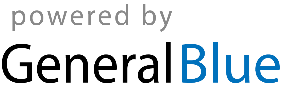 May 14	Mother’s DayMay 28	PentecostMay 29	Whit MondayJun 2	Randol Fawkes Labour DayJul 10	Independence DayAug 7	Emancipation DayOct 12	National Heroes’ DayDec 25	Christmas DayDec 26	Boxing Day